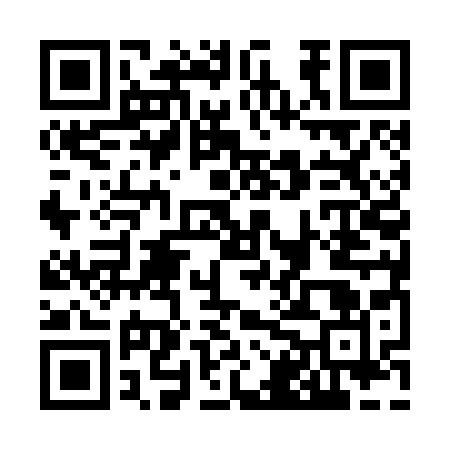 Ramadan times for Cordrays Mill, Georgia, USAMon 11 Mar 2024 - Wed 10 Apr 2024High Latitude Method: Angle Based RulePrayer Calculation Method: Islamic Society of North AmericaAsar Calculation Method: ShafiPrayer times provided by https://www.salahtimes.comDateDayFajrSuhurSunriseDhuhrAsrIftarMaghribIsha11Mon6:466:467:531:485:117:447:448:5112Tue6:456:457:511:485:117:457:458:5113Wed6:446:447:501:485:127:457:458:5214Thu6:426:427:491:475:127:467:468:5315Fri6:416:417:481:475:127:477:478:5316Sat6:406:407:461:475:127:477:478:5417Sun6:386:387:451:465:137:487:488:5518Mon6:376:377:441:465:137:497:498:5619Tue6:366:367:431:465:137:507:508:5620Wed6:356:357:411:465:137:507:508:5721Thu6:336:337:401:455:137:517:518:5822Fri6:326:327:391:455:137:527:528:5923Sat6:316:317:381:455:147:527:528:5924Sun6:296:297:361:445:147:537:539:0025Mon6:286:287:351:445:147:547:549:0126Tue6:276:277:341:445:147:547:549:0127Wed6:256:257:321:435:147:557:559:0228Thu6:246:247:311:435:147:567:569:0329Fri6:226:227:301:435:147:567:569:0430Sat6:216:217:291:435:147:577:579:0431Sun6:206:207:271:425:147:587:589:051Mon6:186:187:261:425:147:587:589:062Tue6:176:177:251:425:157:597:599:073Wed6:166:167:241:415:157:597:599:084Thu6:146:147:221:415:158:008:009:085Fri6:136:137:211:415:158:018:019:096Sat6:126:127:201:405:158:018:019:107Sun6:106:107:191:405:158:028:029:118Mon6:096:097:171:405:158:038:039:129Tue6:086:087:161:405:158:038:039:1210Wed6:066:067:151:395:158:048:049:13